 D-fd-21.docx (New 5/2017) D-fd-21.docx (New 5/2017) D-fd-21.docx (New 5/2017)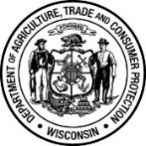 Wisconsin Department of Agriculture, Trade and Consumer ProtectionDivision of Food and Recreational SafetyPO Box 8911,   Madison, WI 53708-8911Phone: (608) 224-4683   Fax: (608) 224-4710Wisconsin Department of Agriculture, Trade and Consumer ProtectionDivision of Food and Recreational SafetyPO Box 8911,   Madison, WI 53708-8911Phone: (608) 224-4683   Fax: (608) 224-4710VGBA Drain and Equalizer Cover Replacement LogVGBA Drain and Equalizer Cover Replacement LogPool Description:  Location/Name/TypeDrain or Equalizer QuantityManufacturer NameManufacturer Model NumberLife SpanDate of Initial InstallmentReplacementReplacementReplacementReplacementPool Description:  Location/Name/TypeDrain or Equalizer QuantityManufacturer NameManufacturer Model NumberLife SpanDate of Initial InstallmentManufacturer NameManufacturerModel NumberInitials DateSupplement Documents(e.g. Invoices, Certificate)Example: Indoor- Activity Pool2-Drain coversLawsonMLD-FGD-181810 yrs.11/13/2009LawsonMLD-FGD-1818S.A.F.10/2/2014Invoice # 57809, dated  9/15/20144-EqualizersAquastar6HPA1015 yrs.11/13/2009Aquastar6HPA101S.A.F.10/2/2014Invoice # 57809, dated  9/15/2014